Тема: Добро и зло.Цели: - подвести учащихся к истинному смыслу (значению) данных категорий;- формирование потребности в доброжелательных  взаимоотношениях.Материалы: листы бумаги, ручки или фломастеры; карточки с текстами – для ведущего.Приветствие.  Вступительное слово, представление направленности  занятий, краткое содержание.Вступительная беседа.Ребята, сегодня поговорим о добре и зле (тема на доске). А как вы думаете, что же это такое? Дети высказывают своё мнение. Идёт обсуждение (не более 2-3 минут).Основная частьРабота  с содержанием понятий  темы урока.Цель: - углубление и уточнение содержания нравственных  категорий «добро», «зло».     Давайте на примере следующего текста подумаем об этих понятиях. (Детям читается текст):А) «Петя гулял во дворе. Прямо перед ним на землю упал плюшевый мишка. Петя посмотрел наверх: было открыто окно второго этажа, но в окне никого не было. Петя поднял мишку. Игрушка ему очень понравилась, он давно мечтал о такой. Петя смотрел на мишку и думал …»Как вы считаете, о чём думал Петя? «И, наконец, он принял правильное решение».Какое решение принял Петя?Как оценить его поступок? Идёт обсуждение. Вывод: Доброта – это помощь людям, животным, растениям.А какие добрые поступки совершали вы? Записываются на доске под словом «Добро». Обсуждение 2-3 минуты.Почему вы так делали?Хорошо, молодцы.А теперь оцените такую ситуацию:Б) Мальчик увидел старушку, которая никак не решалась перейти дорогу. Он предложил ей помочь. При расставании старушка захотела поблагодарить мальчика, но не успела…- Почему не успела старушка сказать добрые слова?- Какая пословица больше подходит к рассказу: «доброе дело делай смело», « скромность всегда украшает»?Упражнение «Пять добрых слов».Цель: получение обратной связи от группы, повышение самооценки, самопознания, возможность сделать приятное другому человеку.Время: 15 минут.Материалы: листы бумаги, ручки или фломастеры.Участники предварительно делятся на группы по 5-6 человек.Участники рассаживаются в круг. Каждый должен обвести свою руку на листе бумаги и на ладошке написать своё имя. Потом вы передаёте свой лист соседу справа, а сами получаете рисунок от соседа слева. В одном из пальчиков, на полученном рисунке, вы должны будете написать какое-нибудь положительное слово-качество, подходящее обладателю листка (например, «Ты очень добрый», «Ты всегда заступаешься за слабых» и т.д.) и так пока лист не вернётся к владельцу.Ведущий собирает листки и уже все вместе угадывают,  о ком написаны комплименты, которые зачитывает ведущий с каждого листа. Лист вручается владельцу и остаётся у него.Работа  с содержанием понятий  темы урока.Цели: - выработать у детей  умение оценивать поступки, их последствия;            -  дать представление о том, что  мысли могут  управлять  нашими  поступками.   Следующее задание. Слушают текст.«Дети играли в песочнице. Мимо проходила собака, она была старая и большая. Шерсть висела на ней клочьями: собака линяла.Фу, какая противная собака, - сказал Игорь.Так и хочется в неё чем-нибудь кинуть, - сказала Надя.И дети принялись кидать в собаку камни».Как оценить поступок детей? А вы сами так делали когда-нибудь?Да, верно, это плохой поступок, злой. А что же такое зло? Зло – это причинение вреда и боли людям, животным и т.д.Расскажите о злых поступках, которые вы наблюдали? (Записываются на доске под словом «Зло).. Подведение итогов.А) На листе записаны примеры различных поступков. Задание: какие из них являются добрыми делами, а какие – злыми?Играть в футбол на газонах.Рисовать на стенах в школе.Посадить растения возле школы.Подложить кнопку на стул.Метко плюнуть жвачкой в товарища.Поиграть с младшей сестрой, пока мама ходит в магазин.Б) А как проверить добрые мы дети или нет? Какое доброе дело мы можем совершить?Убрать территорию вокруг школы.Провести уборку в кабинете.Убрать свои рабочие места.А ещё какие?Составьте короткий рассказ на тему: «Почему нужно совершать добрые дела?» (Работают группами по 4-5 человек. Каждая  группа  представляет свой текст).Добрых людей, как всегда, не хватает...Добрых людей, как всегда, не хватает,Добрых людей, как всегда, дефицит.Добрых людей не всегда понимают,Сердце у добрых сильнее болит.Добрые — щедро больным помогают,Добрые — дарят тепло и уют,Добрые — в ногу со слабым шагаютИ никакого спа-си-бо не ждут.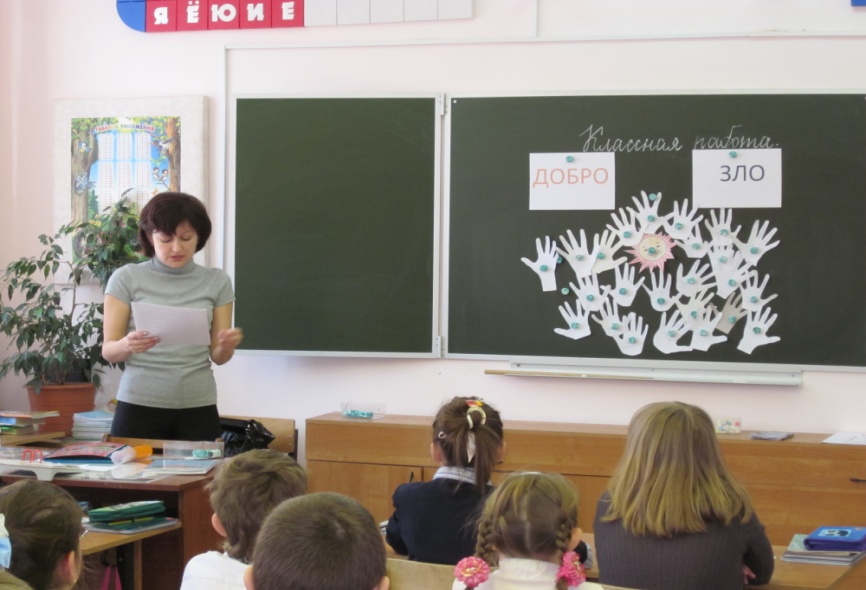 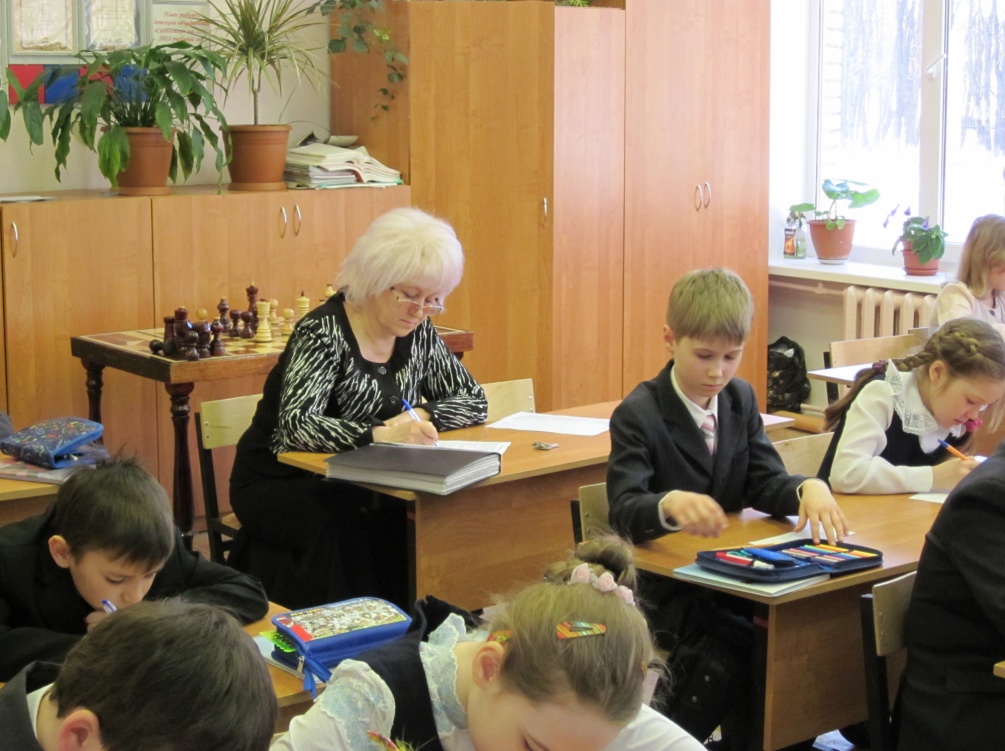 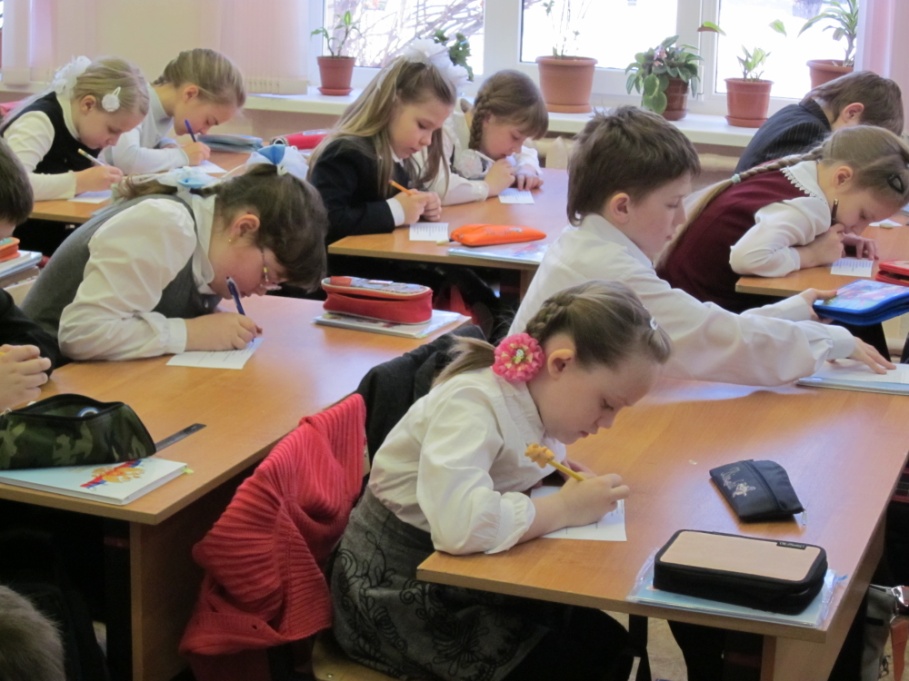 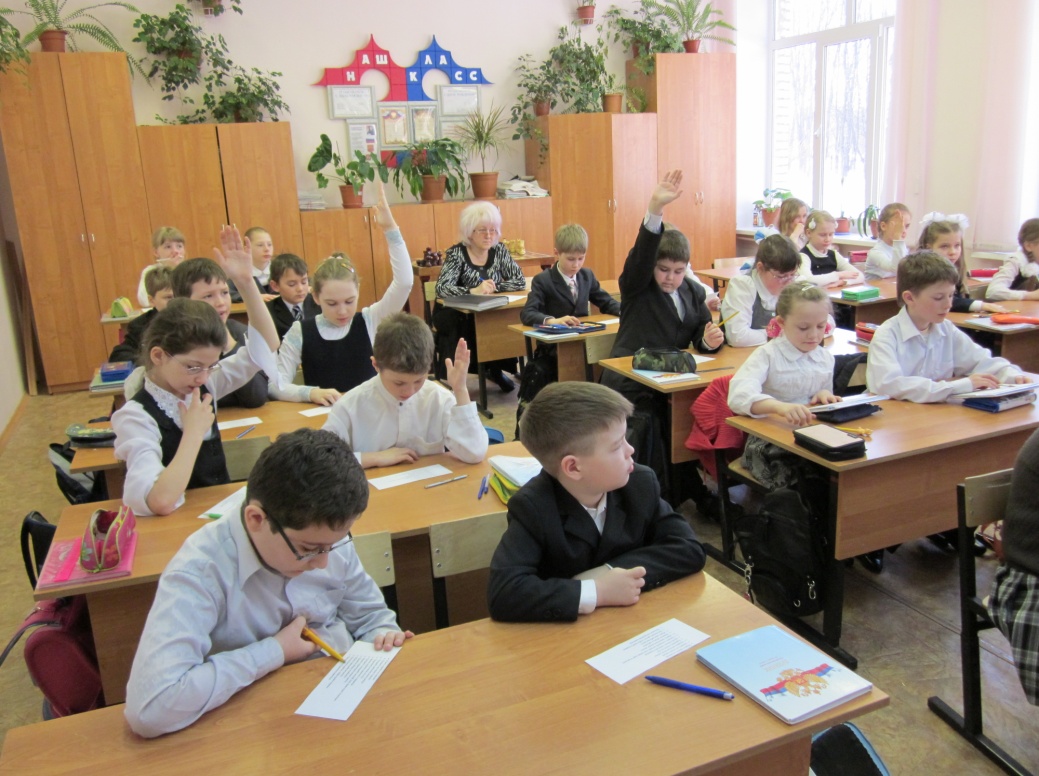 